Mrs. Nicol’s Class Party Sign Up SheetYou are welcome to sign up for one party.  I will send a reminder note when it close to the party you signed up for.  Thanks in advance!Halloween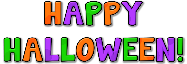 50th day of School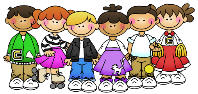 Christmas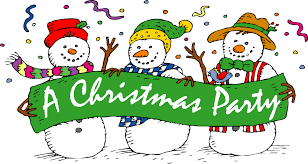 Christmas Craft Day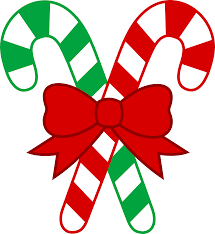 Literacy Luau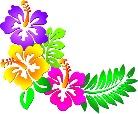 Valentine’s Day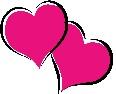 apples and caramelEthan baggies of popcornLylianrice krispie treatsJayden O.juice bags or boxesRylie plates and napkinsBenjamin2-2 liters Root beer                   Twanettetub of vanilla ice creamnachos and salsaice cream sandwiches or cupsChloecupcakesBellajuice bags or boxesNathanplates and napkinsDawson2 dozen unfrosted cut-out cookiesLiam2 dozen unfrosted cut-out cookies2 dozen unfrosted cut-out cookiesCaradee30 juice bags or boxesJayden B.30 juice bags or boxesKaydenfruit trayEliotbaggies of goldfish crackersBrookejuice bags or boxesJoshuaPlates and napkinsKendallred finger jelloKatelynncookiesDevynveggie trayjuice bags or boxesMyaplates and napkinsLaurie